Lies Danielas E-Mail und beantworte Sie!  Beantworte alle ihre Fragen mit kompletten Sätzen auf Deutsch!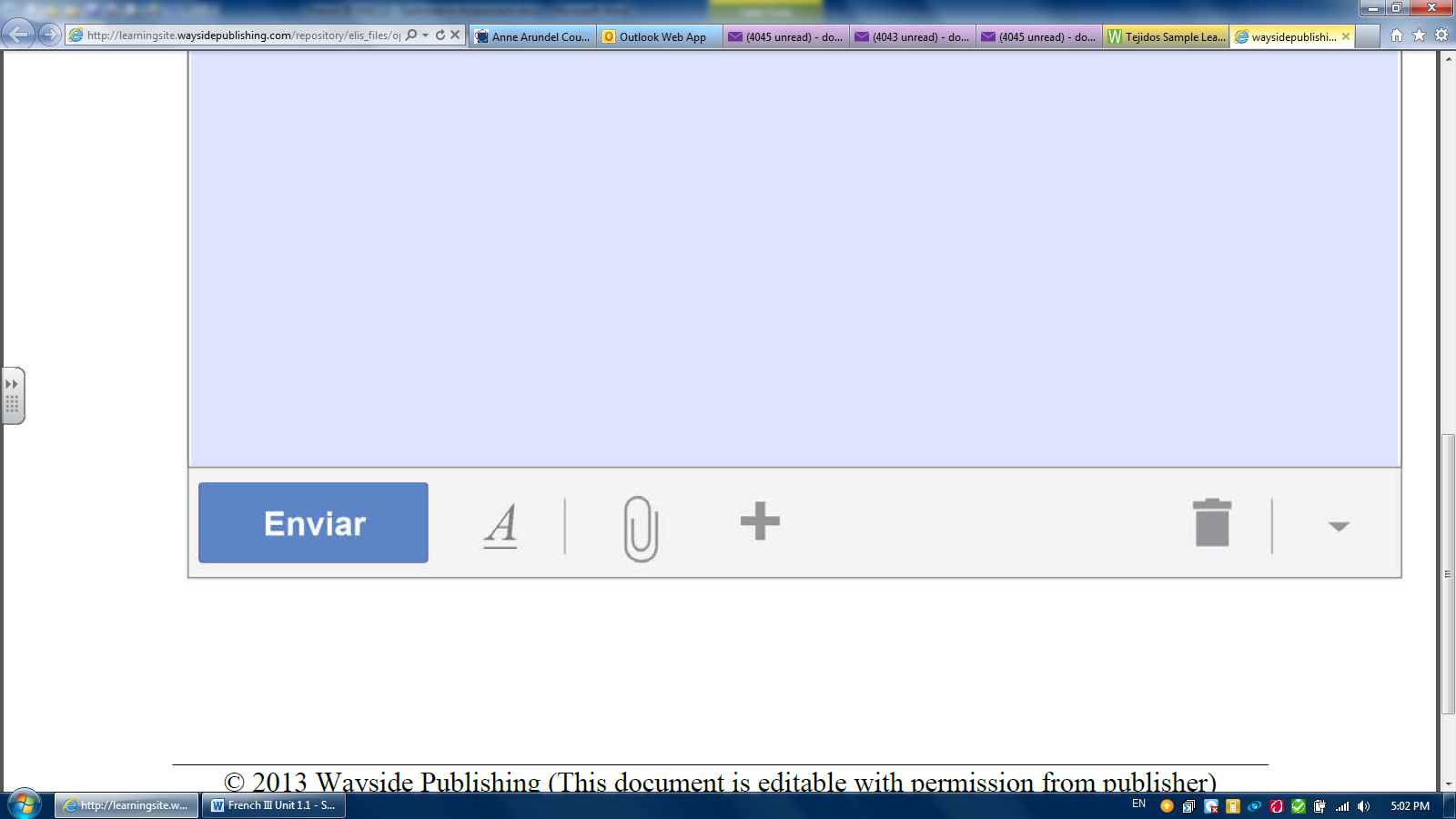 Von :  Daniela_Schröder@gmx.deBetreff : ZukunftspläneHallo, ich habe dir lange nicht mehr geschrieben, weil ich sehr beschäftigt war.  Du weisst schon: das Abitur!  Ich bin total müde, aber Gott sei Dank, die Prüfungen sind jetzt vorbei, und ich habe alles sehr gut bestanden.  Ich habe echt gute Noten in allen meinen Fächern, also jetzt kann ich studieren.  Wie du weisst, möchte ich Kinderärztin werden, also ich muss Medizin studieren.  Ich möchte an die Uni in Tübingen gehen, weil diese Universität ein fantastisches Medizinprogramm hat, und außerdem ist Tübingen eine total coole Studentenstadt.  Nächsten Monat habe ich meine Aufnahmeprüfungen – ehrlich gesagt bin ich ein bisschen nervös, aber es wird schon.  Wahrscheinlich werde ich in Tübingen in einem Studentenwohnheim wohnen, und wenn ich Zeit habe, dann vielleicht werde ich auch einen Teilzeitjob suchen.Wie steht’s mit dir?  Weisst du schon, was du nach dem Gymnasium machen willst?  Willst du studieren?  Wenn ja, dann was und wo?  Welchen Beruf möchtest du haben?  Wie wirst du für dein Studium bezahlen?  Bezahlen deine Eltern dafür oder wirst du Geld von der Bank leihen?  Wo möchtest du wohnen?Schreib mir bald!
Mit freundlichen Grüßen,Deine DanielaVon :  Betreff : ZukunftspläneHallo Daniela, ________________________________________________________________________________________________________________________________________________________________________________________________________________________________________________________________________________________________________________________________________________________________________________________________________________________________________________________________________________________________________________________________________________________________________________________________________________________________________________________________________________________________________________________________________________________________________________________________________________________________________________________________________________________________________________________________________